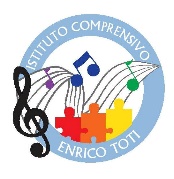 Istituto Comprensivo "Enrico Toti"Sede Legale: Via Monte Generoso, 15 - 20823 Lentate sul SevesoDirigenza ed Uffici amministrativi: Via Papa Giovanni XXIII, 32 Tel. 0362 56 04 71 
email: mbic8ev009@istruzione.it - PEC: mbic8ev009@pec.istruzione.it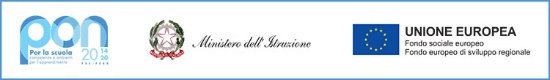 VERBALE  DI  EVACUAZIONE PERSONALE SCUOLA_________________________PLESSO_________________________Data dell’evacuazione ....................………………………………………...............................................Personale ATA presente n°...............................................………….……………….............................Personale ATA evacuato n°...............................................……….…………………............................Personale ATA disperso n°................................................………………………….............................Nome del personale ATA  disperso..........................................................................................Personale docente presente n°...................................................………………………........................Personale docente evacuato n°................................................………………………...........................Personale docente disperso n°....................................................………………………........................Nome del personale docente disperso........................................................................................Persona esterne presenti n°........…….........................................………………………........................Persone esterne evacuate n°......…..........................................………………………...........................Persone esterne disperse n°.…...................................................………………………........................Firma del compilatore......................................................................Firma del responsabile dell’evacuazione................................................................